Referral Form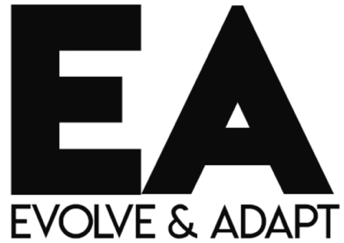 MentoringDepending on the nature of the referral we may contact you to request further information that will be used to support the CYP and demonstrate impact of intervention Young Person’s Details:Name – Address –  Gender – Date of Birth – Ethnicity – Place of Education – Parent/Carer Details:Name – Address –Telephone number –Relationship – Referrers Details:Name – Organisation – Telephone number –E-mail address –Relationship to young person –Referral Information:Reason for referral:Other relevant factors i.e. family dynamics, potential risk factors (CSE, Radicalisation, gang activity):Is there social care involvement? If so, please provide further information including social workers name and contact details:Has this referral been discussed with the young person? –  Has this referral been discussed with the parent/carer? – Desired Outcomes:Desired outcomes of mentoring:Session Information:Number of sessions per week – Length of each session – Number of weeks – Proposed start date – Are there are times/days that should be avoided? – PLEASE RETURN COMPLETED FORMS VIA E-MAIL TOinfo@evolveandadapt.co.uk 